2023年10月11日国際ロータリー第2790地区２０２３－２４年度各クラブ　会長　幹事奉仕委員長　各位国際ロータリー第２７９０地区　　　２０２３－２４年度　　奉仕プロジェクト統括委員長　水野　晋治２０２３－２４年度奉仕プロジェクトセミナービデオのご案内拝啓　日頃より地区奉仕プロジェクト活動にご理解ご協力をいただき心より感謝申し上げます。さて、先月末行いました奉仕プロジェクトセミナーのビデオを編集し、YouTubeにアップいたしました。お忙しいこととは存じますが、ぜひ、皆様にご覧いただき、クラブの新たな奉仕活動の参考にしていただきたいと思い、ご案内申し上げます。　　　　　　　　　　　　　　　　　　　　　　　　　　　　　敬　具記第１部は統括委員会委員長　水野晋治挨拶、職業奉仕委員会委員長　鈴木荘一「職業奉仕プロジェクト実施について」、社会奉仕委員会 委員長　中村吉政「第６グループ災害支援に関する覚書締結」「地区内クラブの奉仕活動状況、活動事例について」の発表https://youtu.be/ragv1V2Tl6w第２部は国際奉仕委員会 委員長 　藤本行宣「ＴＳＵＮＡＧＵ2790について」、青少年奉仕・地区学友会委員会委員長　沢田克洋「青少年奉仕について」、環境委員会 委員長  窪田　謙「環境プロジェクト実施について」の発表https://youtu.be/N9imylEeqzg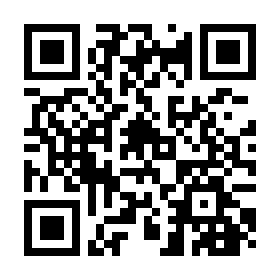 アドレス：第2790地区奉仕プロジェクト統括委員会https://www.youtube.com/@2790-tl9tnスマホでも見れます⇒QRコード